ПРЕСС-РЕЛИЗОперации с недвижимостью, требующие удостоверения нотариусаКадастровая палата по Красноярскому краю напоминает, что в соответствии с законодательством ряд сделок с недвижимостью требует обязательного нотариального удостоверения.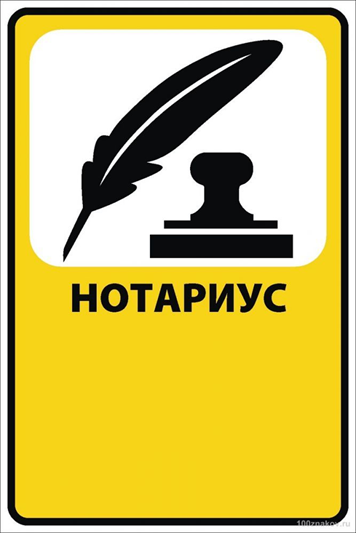 Так, например, нотариального удостоверения требуют следующие сделки:-   по отчуждению долей в праве общей собственности на недвижимое имущество, в том числе при отчуждении всеми участниками долевой собственности своих долей по одной сделке;- договоры ипотеки долей в праве общей собственности на недвижимое имущество, в том числе при оформлении ипотеки всеми участниками долевой собственности своих долей по одной сделке;- связанные с распоряжением недвижимым имуществом на условиях опеки, а также по отчуждению недвижимости, принадлежащей несовершеннолетнему гражданину или гражданину, признанному ограниченно дееспособным;-  с объектом недвижимости, если заявление и документы на регистрацию этой сделки или на ее основании на регистрацию права, ограничения или обременения права представляются почтовым отправлением.Также нотариальному удостоверению подлежат определенные доверенности в части оборота недвижимого имущества, а именно:-   на представление заявления и документов на кадастровый учет, регистрацию прав и на совершение сделок, требующих нотариальной формы;-   на распоряжение зарегистрированными в государственных реестрах правами;- на совершение представителем подлежащей регистрации сделки с объектом недвижимого имущества или сделки, на основании которой подлежит регистрации право, ограничение или обременение права на объект недвижимости, заявление о регистрации которых представляется почтовым отправлением.Отметим, что проверить действительность доверенности можно на сайте http://reestr-dover.ru.Помимо прочего нотариального удостоверения требуют договоры уступки требования и перевода долга по нотариально удостоверенной сделке, а также соглашение об изменении и расторжении нотариально удостоверенного договора.